REQUERIMENTO Nº 895/2018Requer informações acerca de estudos para a construção de redutor de velocidade (lombadas) no bairro São Camilo;Senhor Presidente,Senhores Vereadores, CONSIDERANDO que, este vereador esteve no local citado e pôde constatar que há várias ruas no bairro São Camilo que necessitam de redutores de velocidade;CONSIDERANDO que, vários munícipes reivindicam por essa melhoria, pois as ruas no bairro que são declives e muitos motoristas descem em alta velocidade;REQUEIRO que, nos termos do Art. 10, Inciso X, da Lei Orgânica do município de Santa Bárbara d’Oeste, combinado com o Art. 63, Inciso IX, do mesmo diploma legal, seja oficiado o Excelentíssimo Senhor Prefeito Municipal para que encaminhe a esta Casa de Leis as seguintes informações: 1º) Há estudos para a construção de redutor de velocidade (lombadas)  nas Ruas Santo Expedito, Pastor Antônio Munhoz, Romeu Fornazari, César Sega e Décio Betini?2º) Caso positivo, quais ruas seriam comtemplada? Qual o prazo?3º) Caso negativo, qual o motivo?4º) Apresente outras informações que julgar relevantes sobre o assunto. Plenário “Dr. Tancredo Neves”, em 28 de Junho de 2.018.Marcos Antonio Rosado MarçalMarcos Rosado-vereador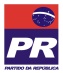 